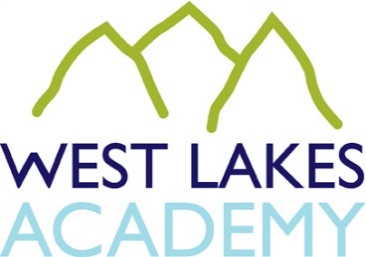 Teacher of Science Job DescriptionPost:			Teacher of Science Responsible to:	Head of ScienceJob Purpose:	To ensure the effective teaching of Science so that students can develop skills and knowledgeDuties:	The Teacher of Science is responsible for contributing to the teaching of Science to students of all abilities in Years 7 - 13. The fluid nature of the development of the Academy will mean that changes are inevitable. The duties will be reviewed annually as part of the Performance Management Review.Curriculum The Teacher of Science will be required to:Ensure that the aims of science schemes of work and the knowledge, skills and attitude to be imparted to students through the department, are in keeping with the general aims of the Academy.Work with colleagues on the development and delivery of courses, teaching materials, teaching programmes, methods of teaching, assessment and pastoral arrangements appropriate to the delivery of science within the context of the National Curriculum and prescribed examination courses.  (GCSE & A Level)Ensure that the classroom is a safe and stimulating environment for students to learn with an appropriate range of resources and display.Plan and prepare courses and lessons.Set and mark the work of students in line with department policies.Assess, record and report on student progress, and on the personal and social needs of students.Promote the progress and well-being of individuals and classesEnsure that students with special needs, gifted or less able, are catered for appropriately. You will liaise with the Academy SENCO and LSAs on students with learning difficulties.Play an active part in ensuring that all students are working to their potential and achieving improved standards.Keep abreast of curriculum developments affecting the department and be prepared to discuss matters affecting the curriculum as a whole.Provide guidance on educational and social matters.Participate in all arrangements for public examinations.Review from time to time methods of teaching and programmes of work.Communicate and consult with parents of students.Communicate with appropriate persons or bodies outside the Academy.Participate in meetings arranged for any of the purposes above.Provide or contribute to oral and written assessments, reports and references for students.Participate in statutory arrangements for appraisal.Participate in arrangements for training and professional development.Participate in meetings at the Academy which relate to the curriculum for the Academy or the administration or organisation of the Academy, including pastoral arrangements.Provide cover as required, teaching any students whose teacher is not available to teach them.Ensure that Health and Safety issues are properly understood and procedures followed.Ensure that all safeguarding policies and procedures are adhered to.Staff The Teacher of Science will be required to:Co-operate and collaborate with colleagues and the Head of Science on all professional matters.Support the induction of NQTs as required and support the training of student teachers when they have been accepted into the department and support colleagues new to the Academy.Support supply teachers and teachers doing cover.Communication and meetings The Teacher of Science will be required to:Attend and contribute to appropriate meetings for the teamSupport effective communication by forwarding topics / issues for consideration at meetings and any relevant documentation or memos to the Head of Science.Finance The Teacher of Science will be required to:Observe budgetary control measures, contribute to monitoring expenditure as required, and make effective use of available resources.Contribute to the maintenance of effective resources for learning - textbooks, student materials, equipment and rooms.Academy specialismsThe Teacher of Science will be required to:To demonstrate a commitment to the specialisms of the Academy.To contribute to the Science Specialism.Note:  The duties required of all teachers under Pay and Conditions of Service Legislation are a necessary part of this descriptionPerson specification     Teacher of ScienceThe person specification is an indication of the qualifications, knowledge and experience, skills and qualities needed to carry out the role.  It will be used in the short listing and interview process for this post.  The person appointed to the post of Teacher will demonstrate:-QualificationsEssential:  Qualified Teacher statusRelevant degreeEvidence of continuing professional developmentKnowledge and experienceEssential:A good understanding of secondary practice,A thorough knowledge of and enthusiasm for ScienceA good understanding of how children learn and can actively promote and support developments in teaching and learningHave high expectations of student achievement and behaviourThe experience of supporting students of differing abilities and backgroundsDesirable: 	Previous experience of teaching Science to GCSE and A levelExperience of the OFSTED inspection processSkills  Have classroom and personal management skills which include:Essential: An ability to teach Science to the full age and ability range	An ability to use strategies to improve pupil attainmentExcellent organiser	An ability be an active team member, to achieve the Academy’s aims	An ability to communicate clearly to a number of different audiences	An ability to encourage and motivate and enable students	An ability to promote strong links with parents and the wider community	A competent user of ICTDesirable:	A willingness to develop knowledge and skills to prepare for further promotionQualities  Have clear personal qualities which include: 	Enthusiasm	Sense of humourGood interpersonal skills 	The drive to make a difference